ESCOLA _________________________________DATA:_____/_____/_____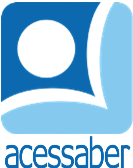 PROF:_______________________________________TURMA:___________NOME:________________________________________________________ADMIRADOR SECRETO	A MAMÃE TUCANO DESCEU DA ÁRVORE CEDINHO PARA BUSCAR FRUTAS PARA O CAFÉ. NO CAMINHO, ENCONTROU UM BILHETE ESPETADO EM UM GALHO QUE DIZIA: “VOCÊ É ESPECIAL! ASSINADO: ADMIRADOR SECRETO”. ELA SORRIU E SEGUIU SEU CAMINHO. NA PRÓXIMA ÁRVORE, OUTRO BILHETE QUE DIZIA: “FICO FELIZ QUANDO VOCÊ SORRI”. POR FIM, NA GRANDE ÁRVORE, PERTO DO LAGO, ACHOU MAIS UM: “VOCÊ É A MAIS LINDA DO MUNDO!”.	- QUEM PODE SER? – FALOU ALTO A MAMÃE TUCANO, PERCEBENDO QUE SEU FILHO TUCO A OBSERVAVA ESCONDIDO.	QUANDO SE APROXIMOU DO LAGO, ELA ENCONTROU UMA FLOR COM UM BILHETE: “EU AMO VOCÊ!”. AO VIRAR-SE, ABRAÇOU TUCO E DISSE:	- EU TAMBÉM AMO VOCÊ, MEU ADMIRADOR SECRETO!	- AH, MAMÃE, COMO VOCÊ DESCOBRIU?	- É INTUIÇÃO DE MÃE, FILHO!180 HISTÓRIAS PARA SE DIVERTIR. 
EDITORA: CIRANDA CULTURAL.QUESTÕESQUAL É O TÍTULO DO TEXTO?R: __________________________________________________________________QUAIS SÃO OS PERSONAGENS DA HISTÓRIA?R: __________________________________________________________________O QUE A MAMÃE ESTAVA INDO FAZER?R: __________________________________________________________________O QUE A MAMÃE ENCONTROU PELO CAMINHO?R: __________________________________________________________________________________________________________________________________________________________________________________________________________QUEM ERA O ADMIRADOR SECRETO?R: __________________________________________________________________COMO A MAMÃE DESCOBRIU QUEM ERA O ADMIRADOR?R: __________________________________________________________________________________________________________________________________________________________________________________________________________FAÇA UMA ILUSTRAÇÃO DA HISTÓRIA: